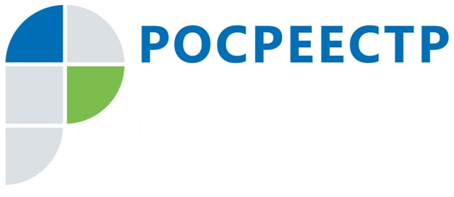 ОБ ОСОБЕННОСТЯХ ИСПОЛЬЗОВАНИЯ ЗЕМЕЛЬНЫХ УЧАСТКОВ ОБЩЕГО НАЗНАЧЕНИЯЗемли (земельные участки) общего пользования — это земли и участки, которые заняты площадями, улицами, проездами, автодорогами, набережными, парками, скверами, бульварами, водными объектами, пляжами и другими объектами.Граждане могут свободно пользоваться земельными участками общего пользования, которые находятся в публичной (государственной, муниципальной) собственности, и находиться на них без каких-либо разрешений, если они открыты для общего доступа.В соответствии со статьей 1 Федерального закона от 29.07.2017 г. № 217-ФЗ «О ведении гражданами садоводства и огородничества для собственных нужд и о внесении изменений в отдельные законодательные акты Российской Федерации» (Закон № 217- ФЗ) земельные участки общего назначения — это земельные участки, являющиеся имуществом общего пользования, предусмотренные утвержденной документацией по планировке территории и предназначенные для общего использования правообладателями земельных участков, расположенных в границах территории ведения гражданами садоводства или огородничества для собственных нужд, и (или) предназначенные для размещения другого имущества общего пользования. То есть все то, что помогает дачникам добраться до своих наделов, например, речь идет о проходах, проездах, разворотах и т. д., а также пользоваться общими благами — площадками для сбора мусора, землями, на которых стоят сторожки, водокачки и т. п., будет участком общего назначения, и, следовательно, землей, которой могут пользоваться все садоводы и огородники без исключения.В соответствии со статьей 24 Закона № 217-ФЗ земельный участок общего назначения, находящийся в государственной или муниципальной собственности и расположенный в границах территории садоводства или огородничества, подлежит предоставлению в общую долевую собственность лиц, являющихся собственниками земельных участков, расположенных в границах территории садоводства или огородничества, пропорционально площади этих участков. Также согласно статье 25 Закона № 217-ФЗ доля в праве общей собственности на имущество общего пользования собственника садового или огородного земельного участка, расположенного в границах территории садоводства или огородничества, следует судьбе права собственности на такой садовый или огородный земельный участок.При этом следует отметить, что собственник садового или огородного земельного участка, расположенного в границах территории садоводства или огородничества, не вправе:— осуществлять выдел в натуре своей доли в праве общей собственности на имущество общего пользования;— отчуждать свою долю в праве общей собственности на имущество общего пользования, а также совершать иные действия, влекущие за собой передачу этой доли отдельно от права собственности на указанный участок.#Росреестр#Росреестр_Смолобласть#ЗемлиОбщегоПользования#ЗемельныеУчасткиОбщегоНазначенияКонтакты для СМИПресс-служба Управления Росреестра по Смоленской областиE-mail: 67_upr@rosreestr.ruwww.rosreestr.ruАдрес: 214025, г. Смоленск, ул. Полтавская, д. 8